$61,500SOLIS AVILA - WOODLEY3503 3RD AVENUESELBY – ORIGINAL, N. 35’ LOT 8 & ALL LOT 9, BLOCK 9RECORD #4462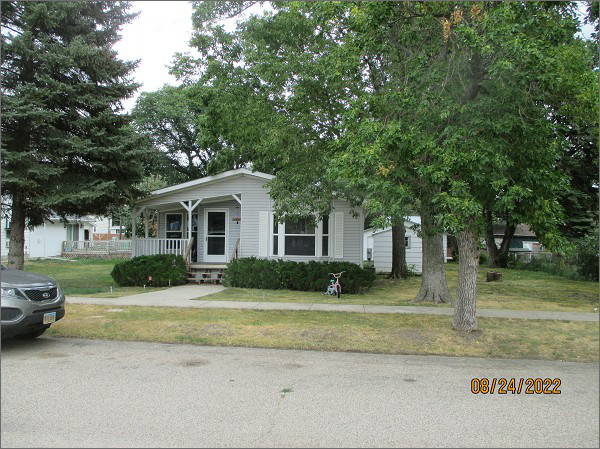 LOT SIZE: 85’ X 140’ YEAR BUILT: 1996                                   TYPE: MANUFACTURED HOUSINGQUALITY: GOODCONDITION: AVERAGE GROUND FLOOR AREA: 1344 SQFTBEDROOMS: 3. BATHS: 2 FIXTURES: 8GARAGE – DETACHED: 624 SQFT                                             SOLD ON 11/9/21 FOR $61,500SOLD ON 1/10/19 FOR $60,500ASSESSED IN 2022 AT $60,010ASSESSED IN 2017 AT $57,070